证  明姓名（学号： ，身份证号码： ），性别，系我校 级 专业全日制硕士研究生，目前在读，特此证明。东北财经大学国际经济贸易学院 年 月 日备注：联系方式，电话号码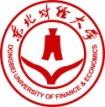 DUFE东北财经大学东北财经大学